SUPPLEMENTARY FORM – Directors Survey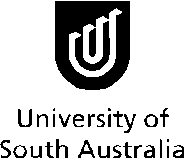 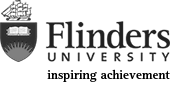 Physical Activity and Nutrition in Out of School Hours CareDirector Survey1. Does your Service have a written PHYSICAL ACTIVITY policy specific for OSHC?○	No○	No, but we are in the process of developing a written policy○	Yes○	Other (please specify)_______________________________________________________________________________________2. Does your Service have a written NUTRITION policy specific for OSHC?○	No○	No, but we are in the process of developing a written policy○	Yes○	Other (please specify)_______________________________________________________________________________________3. Does your Service formally schedule a certain amount of time in the after school care program for PHYSICAL ACTIVITY? Please provide details…______________________________________________________________________________________________________________________________________________________________________________4. Do staff at your Service complete any TRAINING in physical activity or healthy eating?○ 	Staff are not trained in physical activity or healthy eating practices○	Staff are trained in physical activity ○	Staff are trained in healthy eating ○	Staff are trained in BOTH physical activity and healthy eatingPlease provide the relevant details of any staff training here (including the provider/s and approximate time commitment per year)…______________________________________________________________________________________________________________________________________________________________________________5. Please tick whether the following ACTIVITIES are offered at after school care at your Service (first column).If the activity is offered, please indicate the approximate time(s) for a ‘typical day’ (if you are unsure of the times, please indicate ‘don’t know’)6. Please indicate the approximate number of the following DEVICES available to children in after school care at your ServiceTVs				___________________DVDs				___________________iPads / tablets			___________________Computers			___________________Video game consoles		___________________7. Please outline whether there are any rules or limitations regarding the use of the following DEVICES for children in after school care at your ServiceTVs				____________________________________________________DVDs				____________________________________________________iPads / tablets			____________________________________________________Computers			____________________________________________________Video game consoles		____________________________________________________8. Are children allowed to bring personal electronic DEVICES for use at after school care (e.g. iPods, iPads, gaming devices)?○	Yes○	NoIf yes, please specify______________________________________________________________________________________________________________________________________________________________________________9. Please indicate the types + frequency of FOODS that are offered at after school care at your Service10. Please indicate the types + frequency of DRINKS that are offered at after school care at your Service11. Are children allowed to bring / consume FOOD from home at after school care at your Service?○	Yes○	No○	Other (please specify)______________________________________________________________________________________________________________________________________________________________________________12. Are children allowed to bring / consume DRINK from home at after school care at your Service?○	Yes○	No○	Other (please specify)______________________________________________________________________________________________________________________________________________________________________________Thank you for taking the time to complete this surveyOffice use onlyLocation:	○ Private OSHC Service		○ Public OSHC Service 		○ Located on-site at a primary school		○ Located off-siteOSHC Service name:	 	___________________________Date of visit:			____/____/______No. of attending children:	___________		○ boys○ girlsNo. of staff:			___________Program start: 		____:____pmProgram end:			____:____pmResearch staff attending:	__________________________________________________				__________________________________________________Today’s weather:	Approximate temperature at time of visit _________ ○C○ Sunny			○ Part sun / part cloud			○ Cloudy			○ RainyActivityOffered3:00 – 3:15pm3:15 – 3:30pm3:30 – 3:45pm3:45 – 4:00pm4:00 – 4:15pm4:15 – 4:30pm4:30 – 4:45pm4:45 – 5:00pm5:00 – 5:15pm5:15 – 5:30pm5:30 – 5:45pm5:45 – 6:00pmDon’t knowArts + crafts○○○○○○○○○○○○○○Homework / reading (with assistance)○○○○○○○○○○○○○○Homework / reading (no assistance)○○○○○○○○○○○○○○TV / DVD○○○○○○○○○○○○○○iPads / tablets○○○○○○○○○○○○○○Computer ○○○○○○○○○○○○○○Video games (sitting down)○○○○○○○○○○○○○○Video games (standing up e.g. Wii)○○○○○○○○○○○○○○Listening to music○○○○○○○○○○○○○○Free play (inside)○○○○○○○○○○○○○○ActivityOffered3:00 – 3:15pm3:15 – 3:30pm3:30 – 3:45pm3:45 – 4:00pm4:00 – 4:15pm4:15 – 4:30pm4:30 – 4:45pm4:45 – 5:00pm5:00 – 5:15pm5:15 – 5:30pm5:30 – 5:45pm5:45 – 6:00pmDon’t knowFree play (outside)○○○○○○○○○○○○○○Cooking / food preparation○○○○○○○○○○○○○○Board games / Lego○○○○○○○○○○○○○○Playground (inside)○○○○○○○○○○○○○○Playground (outside)○○○○○○○○○○○○○○Sports equipment play (e.g. balls/hoops)○○○○○○○○○○○○○○Role play / dress ups○○○○○○○○○○○○○○Snack time○○○○○○○○○○○○○○Other (please specify)______________________○○○○○○○○○○○○○○Other (please specify)______________________○○○○○○○○○○○○○○Other (please specify)______________________○○○○○○○○○○○○○○NeverOccasionallyMost daysAll daysWhite bread / toast / sandwiches○○○○Wholegrain or whole meal bread / toast / sandwiches○○○○Unsalted plain snacks (e.g. plain popcorn)○○○○Salty unflavoured snacks (e.g. pretzels, plain rice crackers)○○○○Salty flavoured snacks (e.g. flavoured chips, Doritos)○○○○Fresh fruit○○○○Dried fruit○○○○Pre-packaged fruit (e.g. tinned fruit)○○○○Fruit roll ups or leathers○○○○Fresh vegetables / salad○○○○Plain yoghurt○○○○Flavoured yoghurt○○○○Cheese (low fat)○○○○Cheese (full fat)○○○○Sweet biscuits / cookies○○○○Cake / bun○○○○Meat○○○○Lollies (chocolate / sweets)○○○○Cereal (sugar sweetened, e.g. Coco Pops)○○○○Cereal (non-sweetened) (e.g. oats, Weet Bix)○○○○Other(s) _______________________________○○○○Other(s) _______________________________○○○○NeverOccasionallyMost daysAll daysLow-fat plain milk○○○○Full-fat plain milk○○○○Flavoured milk (e.g. chocolate milk, Milo)○○○○100% fruit juice○○○○Fruit drink (sweetened)○○○○Cordial○○○○Water○○○○Soft drink○○○○Sports drink○○○○Other(s) _______________________________○○○○Other(s) _______________________________○○○○